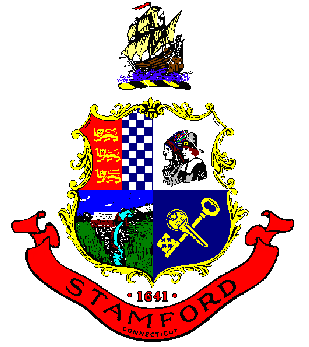 City of StamfordErgonomic Evaluation FormEmployee Name: 		Date of Evaluation: Employee Title/Department:   Location:Evaluator:   Supervisor Notified:  Yes  	No  Approximately how many hours per day does the employee spend sitting and/or doing computer work? 	Are there other repetitive tasks and motions the employee does? 	Primary Concerns: YesYesNoWORKSURFACEWork surface height allows adequate leg room underneath (4 to 6 inches).Work surface height allows shoulders to be relaxed and elbows at angle of 
approximately 90ø.Work surface edges are rounded or padded. User does not rest arms on sharp edges.Recommendations:Recommendations:Recommendations:YesYesNoCHAIR Chair height allows feet to be flat on the floor or resting on a footrest. Chair height allows knees to be level with the hips, or thighs parallel to the floor.Angle between back and thighs is between 90o and 110o and is comfortable for the sitter.Chair back provides lumbar support to maintain proper "S" curvature of the back. Recommendations:   Recommendations:   Recommendations:   YesYesNoMONITORMonitor is about arm's length away from the user, and is tilted slightly back. The top line of the screen is approximately eye level, user's head sits squarely on the shoulders. For users with bifocals, monitor height is adjusted to allow comfortable viewing.There is only minimal glare reflected from the screen.Recommendations:   Recommendations:   Recommendations:   YesNoNoWORK PRACTICESWrists are straight (from the side to side perspective) during typing. User does not "plant and pivot" wrists, but moves his/her arms to reach function keys and numeric keypad. User maintains a neutral wrist posture (from the up and down perspective). In a neutral wrist posture, the wrists are bent very slightly upward. The user does not strain his or her neck to look at documents.User uses a light touch on the keyboard and does not pound the keys. User takes breaks from the keyboard & mouse. Performs stretches. Breaks include regular 15 minute breaks in the morning and afternoon, and frequent "eye breaks" where the user closes eyes for a few seconds, then looks away to a distant point for a few seconds.Recommendations:   Recommendations:   Recommendations:   MISCELLANEOUS MISCELLANEOUS MISCELLANEOUS Are there other occurrences of excessive repetition, excessive force, or awkward postures? Look for awkward reaches required to answer the phone or retrieve frequently used books, etc.Recommendations:   Recommendations:   Recommendations:   